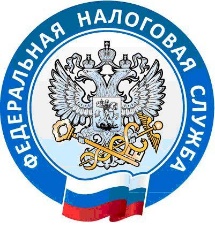 Как пострадавшим от коронавируса получить субсидию из федерального бюджета Постановлением Правительства РФ от 24 апреля 2020 года № 576 определены Правила предоставления в 2020 году из федерального бюджета субсидий субъектам малого и среднего предпринимательства, ведущим деятельность в отраслях российской экономики, в наибольшей степени пострадавших в условиях ухудшения ситуации из-за коронавирусной инфекции.Субсидия представляется с целью частичной компенсации затрат, которые несут организации и ИП в условиях распространения коронавирусной инфекции. Весь механизм начинает работать с 1 мая 2020 года.Первое на что нужно обратить внимание - субсидия носит заявительный характер. Заявление подается в налоговый орган в электронной форме (ТКС), или через Личный кабинет налогоплательщика ЮЛ или ИП, или в виде почтового отправления. Срок подачи заявления на субсидию за апрель - с 1 мая 2020 года до 1 июня 2020 года, за май - с 1 июня 2020 года до 1 июля 2020 года. Заявления будут рассматриваться максимально оперативно, но при этом решение об отказе будет сформировано в течении трех рабочих дней, но не ранее чем 18 мая по субсидии за апрель и 18 июня – за май.Во-вторых, субсидия предоставляются налогоплательщику при одновременном наличии следующих условиях:- он должен состоять в Реестре субъектов малого и среднего бизнеса по состоянию на 1 марта 2020 года;- он работает в отраслях, пострадавших от коронавируса, при этом принадлежность к этим отраслям определяется по основному виду экономической деятельности, информация о котором содержится в ЕГРЮЛ или ЕГРИП на 1 марта 2020 года;  - у него отсутствует недоимка по налогам и страховым взносам на сумму более 3 000 руб. (без учета пени и штрафов) на 1 марта 2020 года;- он не находится в процессе ликвидации, банкротства, в отношении него не должно быть принято решение о предстоящем исключении из ЕГРЮЛ;- количество его работников в месяце, за который выплачивается субсидия, составляет не менее 90% количества работников в марте 2020 года.В-третьих, размер субсидии определяет простым и логичным образом:  - для юридического лица сумма субсидии равна МРОТ (12 130 руб.) умноженному на количество работников юридического лица, работавших в марте 2020 года;для ИП, имеющего работников - МРОТ умноженный на количество работников в марте 2020 года + 1 человек (сам ИП);- для ИП без работников - размер субсидии равен МРОТ.Количество работников в целях расчета суммы субсидии определяется налоговым органом на основании полученных от ПФР сведений по форме С3В-М. Поэтому претендентам на субсидию имеет смысл максимально оперативно представить в ПФР форму СЗВ-М, не откладывая на последние дни установленных для этой отчетности сроков: за апрель 2020 года – до 15 мая, за май 2020 года – до 15 июня. После рассмотрения заявления налоговый орган уведомляет претендента о перечислении денежных средств или об отказе в предоставлении субсидии в том же порядке в каком было подано заявление на получение субсидии - в электронной форме (ТКС) или в личный кабинет (ЛК), или в виде почтового отправления.  С 1 мая 2020 года действует сервис по проверке претендентов на получение субсидии, где каждый предприниматель будет иметь возможность проверить самостоятельно, подпадает ли он под критерии получения субсидии.В настоящее время на официальном сайте ФНС размещен формат представления заявления о предоставлении субсидии, предусмотренной постановлением Правительства РФ от 24.04.2020 № 576.Пресс-служба УФНС России по Республике Бурятия